Este es el mapa de mi país COLOMBIALa región del país en la que se encuentra mi ciudad Barranquilla, es la región CARIBEColorea la región del país en la que se encuentra tu ciudad.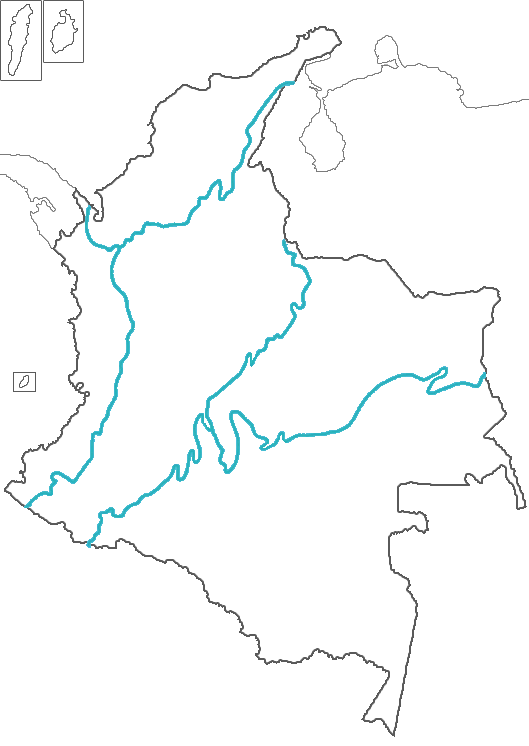 